Arts and creativityThrive uses arts and play-based activities with children to support healthy neural development, promote a positive sense of self and build optimal learning capacity. There are many artistic mediums that you can work with in the Thrive Approach, sand play, puppetry, story telling, music, drama, movement and dance, painting and drawing, each of which has particular benefits and strengths. The Thrive Approach integrates arts and creativity to support children’s emotional and social development.The Willow Room will be a hive of thrive activity.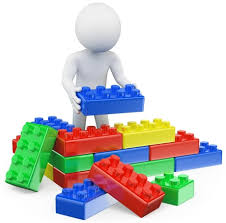 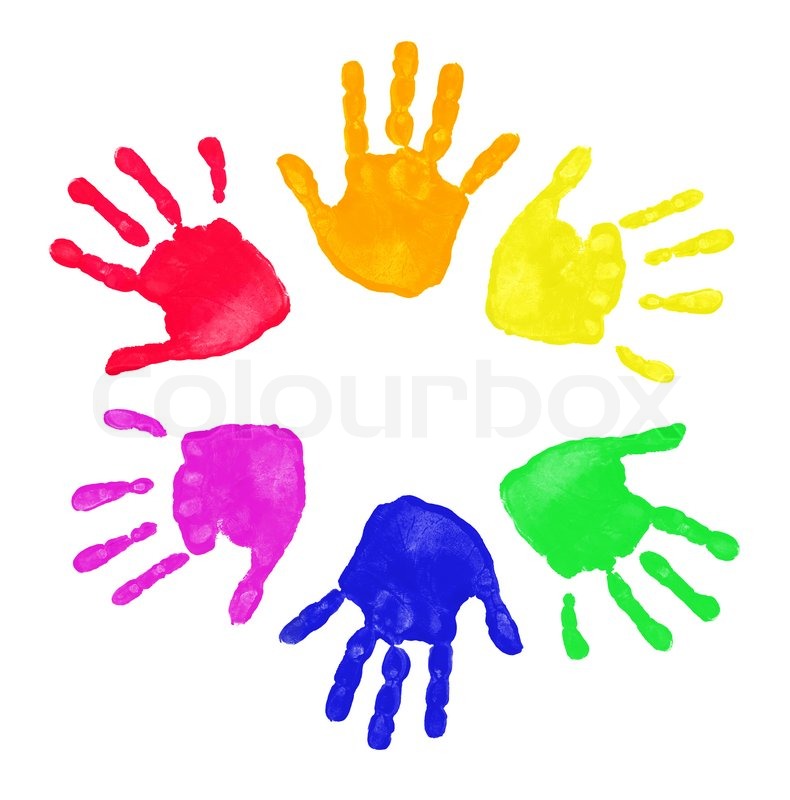 